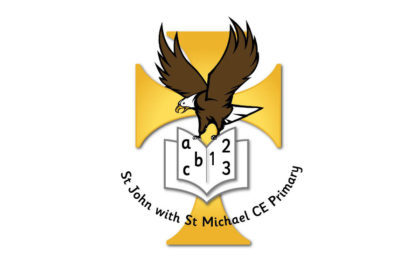 Acceptable Use AgreementEYFS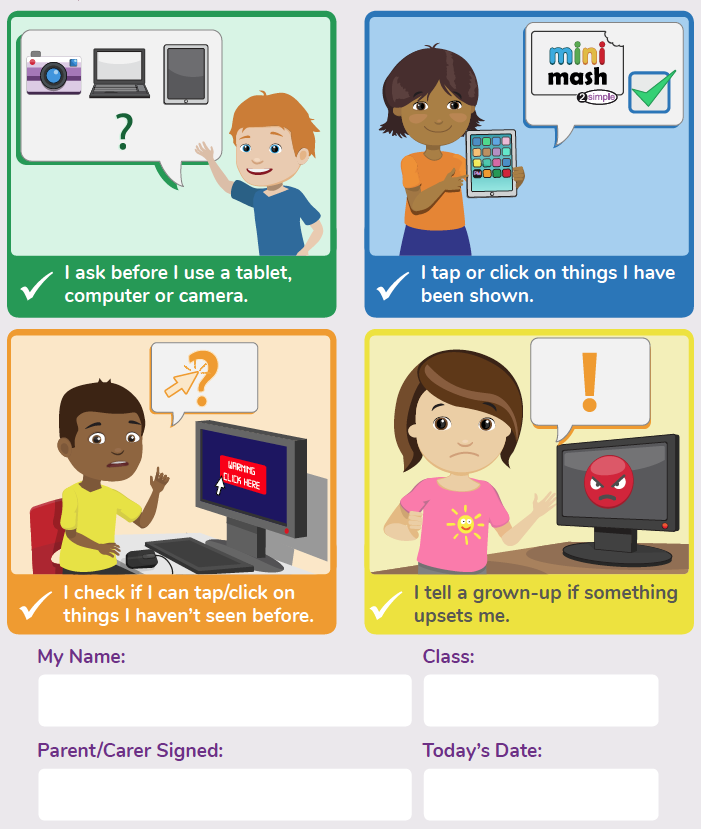 Acceptable Use AgreementKS1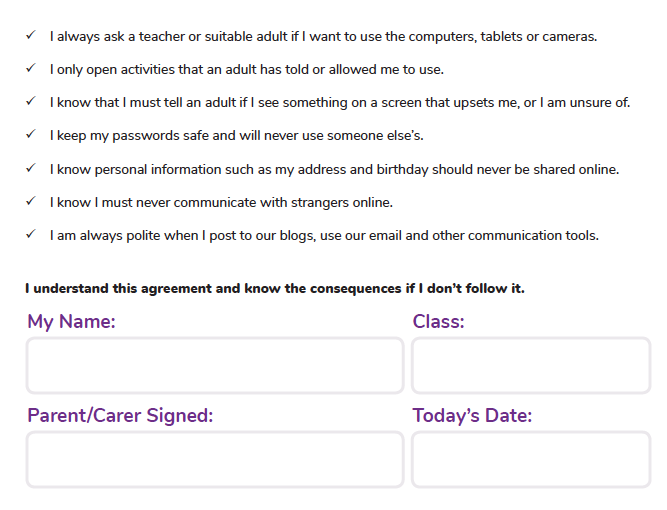 Acceptable Use AgreementKS2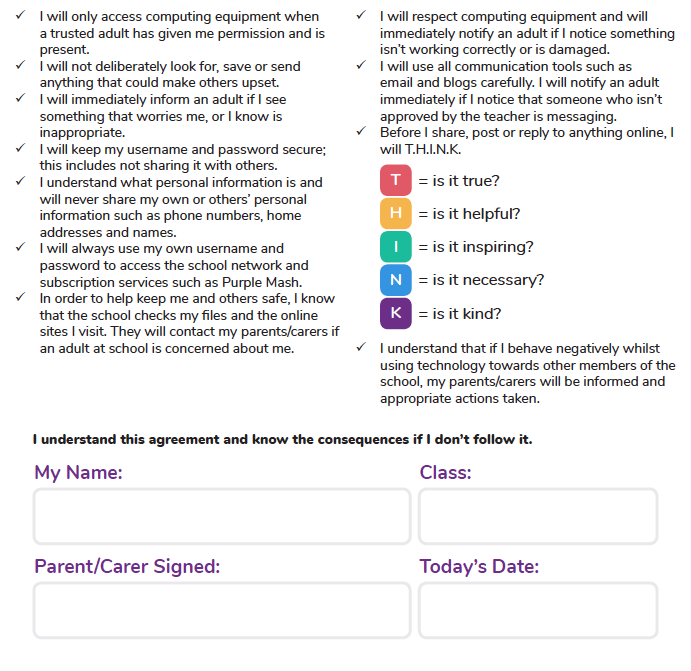 Acceptable Use AgreementParents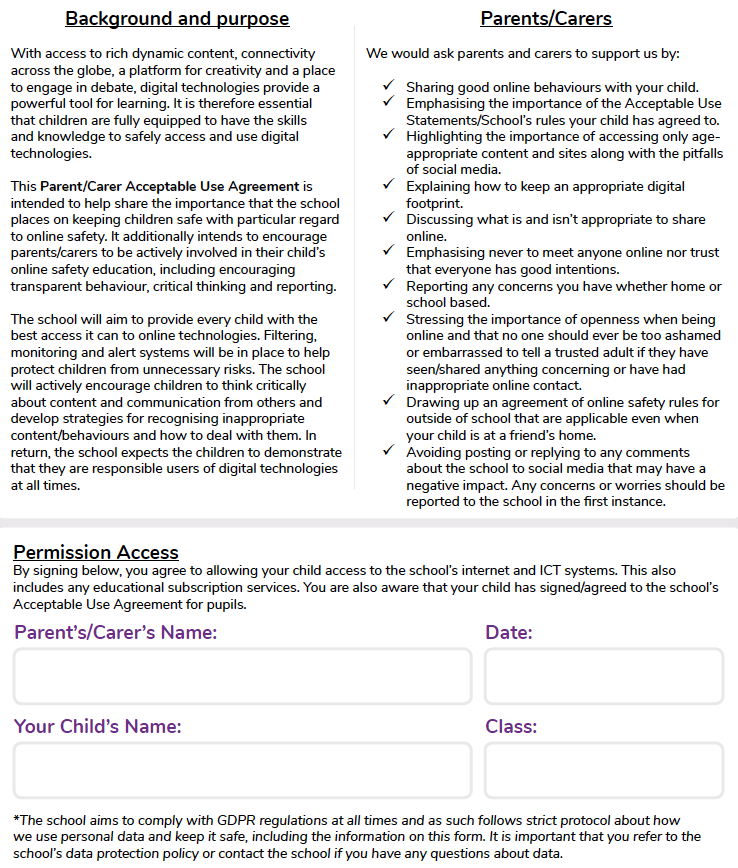 Acceptable Use AgreementStaff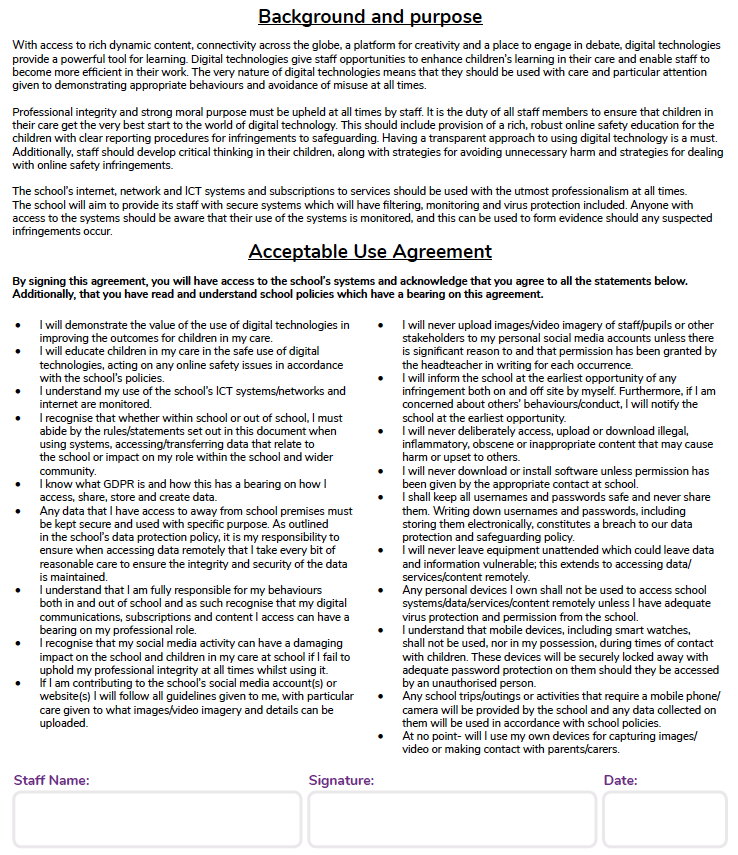 